FitzgeraldCauses of the Revolution – Cause #1 – ImmigrationChart – Push and Pull Factors - CompleteFitzgeraldCauses of the Revolution – Cause #1 – ImmigrationPrimary Source FitzgeraldCauses of the Revolution – Cause #1 – ImmigrationChart – Push and Pull FactorsNo one leaves a place they love without reasons.Reasons for leaving a broken into two categories: push factors and pull factors.A push factor is a reason for leaving.A pull factor is a reason for coming.Based on our studies so far, list some reasons of each type.No one leaves a place they love without reasons.Reasons for leaving a broken into two categories: push factors and pull factors.A push factor is a reason for leaving.A pull factor is a reason for coming.Based on our studies so far, list some reasons of each type.Push FactorsReasons wanted to leavePull FactorsReasons attracted to colonies The Thirty Years’ WarBetween Catholic and Protestant nationsKilled over 8 million peopleDestroyed the economy of Europe - put many out of workThe king and the nobility owned all of the landThose who lived on and worked the land had to give upwards of 80% of what they harvested to the nobleman who controled the land as rent.Making them peasants, not farmersSocial classes were fixedOne was born into and died in the same social classMost did the same work as their father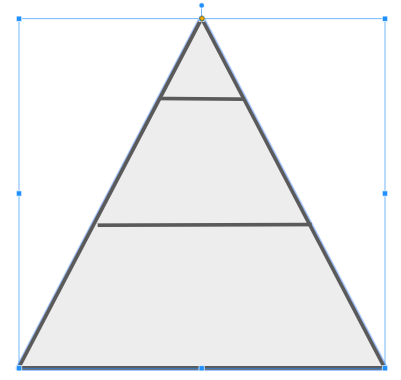 No religious warfareIn some colonies - colonists of different religions lived alongside each other peacefullyRhode IslandPennsylvaniaThere was no nobility and lots of land.People of all social classes could own land and farm.
Social mobility was possible.Even some former indentured servants rose to the upper classes.Upper class status was based on wealth, not blood.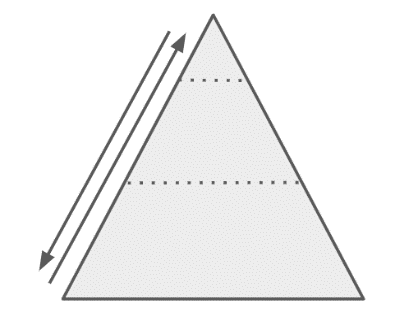 Reasons for immigrating could become reasons for wanting the new place to separate completely from the old.REVOLUTION!Reasons for immigrating could become reasons for wanting the new place to separate completely from the old.REVOLUTION!Map of the early settlements in Delaware County, Pennsylvania, showing landholders' names (1790). Held in the collection of The Library of Congress Geography and Map Division Washington, D.C., Digital Id http://hdl.loc.gov/loc.gmd/g3823d.la000739  .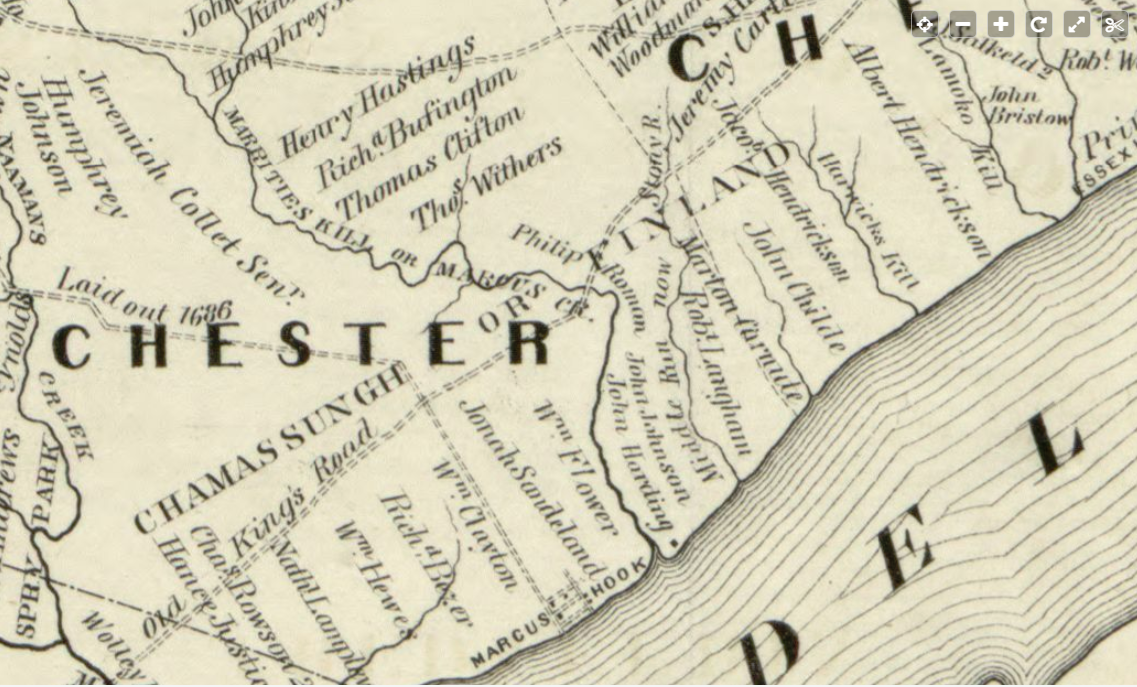 No one leaves a place they love without reasons.Reasons for leaving a broken into two categories: push factors and pull factors.A push factor is a reason for leaving.A pull factor is a reason for coming.Based on our studies so far, list some reasons of each type.No one leaves a place they love without reasons.Reasons for leaving a broken into two categories: push factors and pull factors.A push factor is a reason for leaving.A pull factor is a reason for coming.Based on our studies so far, list some reasons of each type.Push FactorsReasons wanted to leavePull FactorsReasons colonies were an attractive place to come